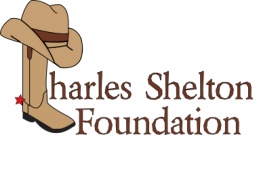 Charles Shelton Foundation Veterinary Scholarship ProgramCompleted application with your résume, letters of recommendation, and essay must be postmarked no later than April 15th.Charles Shelton Foundation, attn: Veterinary Scholarship, P.O. Box 2539, Waldorf, MD 20604All unsolicited material including photos, cover sheets and folders will be discard.Incomplete and late submissions will be disqualified.Name:________________________________________________________________Home Address:_________________________________________________________City:_________________________________  State:__________  Zip Code_________Phone:_____________________________E-mail:_____________________________Current School Attending _________________________________________________     Declared Major ___________________ Grade Point Average ____________________Signature _____________________________________________ Date ___________I certify that all information provided in this application is true and correct. I further agree that if I withdraw from school, transfer, or if I am no longer a full-time student during the designated school year, the used balance is forfeitable and I must notify Charles Shelton Foundation, Waldorf MD 20604, within 30 days.Applicant Signature ________________________________________ Date _________(Please print a copy for your record as data fields cannot be saved.)www.thecharlessheltonfoundation.org